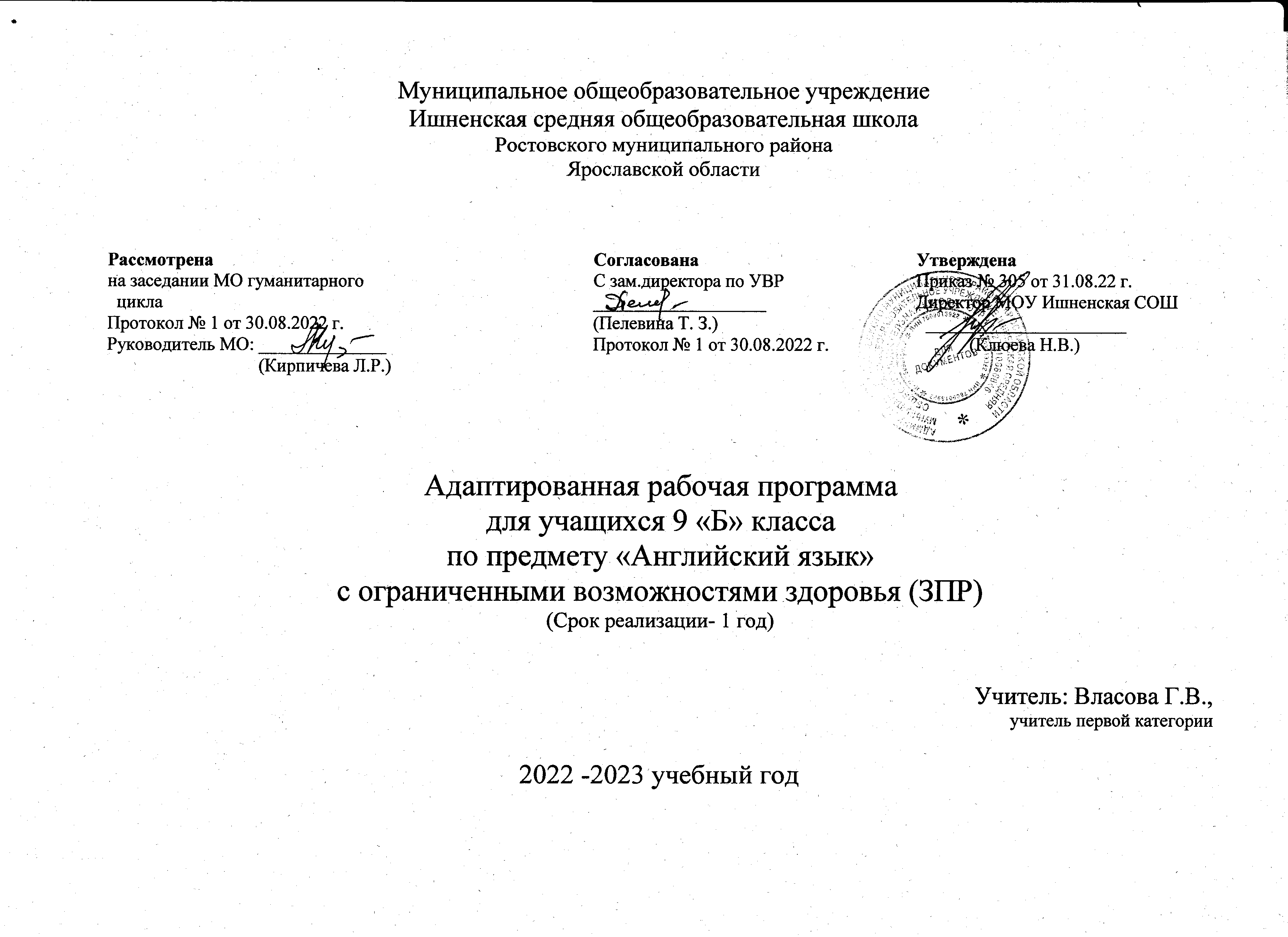 Пояснительная запискаАдаптированная рабочая программа по предмету «Английский язык» разработана на основании следующих нормативно-правовых документов:Федеральный государственный образовательный стандарт основного общего образования (утв. приказом Министерства образования и науки РФ от 17 декабря 2010 г. N 1897) с изменениями и дополнениями от: 29 декабря 2014 г., 31 декабря 2015 г., 11 декабря 2020 г.ООП ООО МОУ Ишненская СОШ (утв. приказом директора № 15а д/о от 15.01.21 г.)Учебный план МОУ Ишненская СОШ (утв. приказом директора № 307 о/д от 31.08.2022г.);Календарный учебный график МОУ Ишненская СОШ (утв. приказом директора № 308 о/д от 31.08.2022г.);Положение о рабочей программе по ФГОС СОО (утв. приказом директора № 243 о/д от 27.08.2021г.);Методическое письмо ГОАУ ИРО о преподавании учебных предмета «Английский язык» в образовательных организациях Ярославской области в 2022/2023 уч. г.«Об утверждении санитарных правил СП 2.4.3648-20 «Санитарно-эпидемиологические требования к организациям воспитания и обучения, отдыха и оздоровления детей и молодежи»/Постановление Главного государственного санитарного врача Российской Федерации от 28.09.2020 г. № 28 (зарегистрирован 18.12.2020 № 61573)Описание учебно-методического и материально-технического обеспечения образовательного процессаУчебник - О.В.Афанасьева, И.В.Михеева“English” Student’s Book IX класс для общеобразовательных учреждений и школ с углублённым изучением английского языка (Рекомендовано Министерством образования Российской Федерации) – Москва, Просвещение,2018 г.Рабочая тетрадь “Workbook” О.В.Афанасьева, И.В.Михеева - Москва, Просвещение,2018 г.Книга для чтения “Reader” О.В.Афанасьева, И.В.Михеева - Москва, Просвещение,2018 г.Аудиоприложение– CDMP3 О.В.Афанасьева, И.В.Михеева - Москва, Просвещение,2018 г.Книга для учителя “Teacher’sbook”(методическое руководство для учителя)- Москва, Просвещение,2018 г.Интернет-ресурсы:https://resh.edu.ru/subject/11/https://edu.skyeng.ru/https://edu.skysmart.ru/homework/new?subject=0https://ru.forvo.com/languages-pronunciations/en/https://www.languageguide.orghttps://www.youtube.com/channel/UCvgLaFuTGGRXl0eyvBRCifAhttps://learningapps.orghttps://fipi.ruДля обучающихся с ЗПР, осваивающих АООП ООО (вариант 7.1), характерны следующие специфические образовательные потребности:• обеспечение особой пространственной и временной организации образовательной среды с учетом функционального состояния центральной нервной системы (ЦНС) и нейродинамики психических процессов, обучающихся с ЗПР (быстрой истощаемости, низкой работоспособности, пониженного общего тонуса и др.); • гибкое варьирование организации процесса обучения путем расширения/сокращения содержания отдельных предметных областей, изменения количества учебных часов и использования соответствующих методик и технологий; • упрощение системы учебно-познавательных задач, решаемых в процессе образования; • организация процесса обучения с учетом специфики усвоения знаний, умений и навыков обучающимися с ЗПР ("пошаговом» предъявлении материала, дозированной помощи взрослого, использовании специальных методов, приемов и средств, способствующих как общему развитию обучающегося, так и компенсации индивидуальных недостатков развития); • наглядно-действенный характер содержания образования; • развитие познавательной деятельности обучающихся с ЗПР как основы компенсации, коррекции и профилактики нарушений; • обеспечение непрерывного контроля за становлением учебно-познавательной деятельности обучающегося, продолжающегося до достижения уровня, позволяющего справляться с учебными заданиями самостоятельно; • постоянная помощь в осмыслении и расширении контекста усваиваемых знаний, в закреплении и совершенствовании освоенных умений; • специальное обучение «переносу» сформированных знаний и умений в новые ситуации взаимодействия с действительностью; • необходимость постоянной актуализации знаний, умений и одобряемых обществом норм поведения; • постоянное стимулирование познавательной активности, побуждение интереса к себе, окружающему предметному и социальному миру;• использование преимущественно позитивных средств стимуляции деятельности и поведения; • комплексное сопровождение, гарантирующее получение необходимого лечения, направленного на улучшение деятельности ЦНС и на коррекцию поведения, а также специальная психокоррекционная помощь, направленная на компенсацию дефицитов эмоционального развития и формирование осознанной саморегуляции познавательной деятельности и поведения; • специальная психокоррекционная помощь, направленная на формирование способности к самостоятельной организации собственной деятельности и осознанию возникающих трудностей, формирование умения запрашивать и использовать помощь взрослого; • развитие и отработка средств коммуникации, приемов конструктивного общения и взаимодействия (с членами семьи, со сверстниками, с взрослыми), формирование навыков социально одобряемого поведения, максимальное расширение социальных контактов; • обеспечение взаимодействия семьи и образовательного учреждения (организация сотрудничества с родителями, активизация ресурсов семьи для формирования социально активной позиции, нравственных и общекультурных ценностей). Цели изучения предметаВ соответствии с ФГОС изучение иностранного языка в школе направлено на формирование и развитие коммуникативной компетенции, понимаемой как способность личности осуществлять межкультурное общение на основе усвоенных языковых и социокультурных знаний, речевых навыков и коммуникативных умений и отношение к деятельности в совокупности ее составляющих — речевой, языковой, социокультурной, компенсаторной и учебно-познавательной компетенций. Речевая компетенция — готовность и способность осуществлять межкультурное общение в четырех видах речевой деятельности (говорении, аудировании, чтении и письме), планировать свое речевое и неречевое поведение. Языковая компетенция — готовность и способность применять языковые знания (фонетические, орфографические, лексические, грамматические) и навыки оперирования ими для выражения коммуникативного намерения в соответствии с темами, сферами и ситуациями общения, отобранными для общеобразовательной школы; владение новым по сравнению с родным языком способом формирования и формулирования мысли на изучаемом языке. Социокультурная компетенция— готовность и способность учащихся строить свое межкультурное общение на основе знаний культуры народа страны/стран изучаемого языка, его традиций, менталитета, обычаев в рамках тем, ситуаций общения, отвечающих опыту, интересам и психологическим особенностям учащихся на разных этапах обучения; сопоставлять родную культуру и культуру страны/стран изучаемого языка, выделять общее и различное в культурах, уметь объяснить эти различия представителям другой культуры, т. е. стать медиатором культур, учитывать социолингвистические факторы коммуникативной ситуации для обеспечения взаимопонимания в процессе общения. Компенсаторная компетенция — готовность и способность выходить из затруднительного положения в процессе межкультурного общения, связанного с дефицитом языковых средств, страноведческих знаний, социокультурных норм поведения в обществе, различных сферах жизнедеятельности иноязычного социума. Учебно-познавательная компетенция — готовность и способность осуществлять автономное изучение иностранных языков, владение универсальными учебными умениями, специальными учебными навыками и умениями, способами и приемами самостоятельного овладения языком и культурой, в том числе с использованием современных информационных технологий. Образовательная, развивающая и воспитательная цели обучения английскому языку реализуются в процессе формирования, совершенствования и развития коммуникативной компетенции в единстве ее составляющих. Говоря об общеобразовательной цели обучения ИЯ, необходимо иметь в виду три ее аспекта: общее, филологическое и социокультурное образование. Общее образование нацелено на расширение общего кругозора учащихся, знаний о мире во всем многообразии его проявлений в различных сферах жизни: политике, экономике, бытовой, этнической, мировоззренческой, художественной культуре. Оно обеспечивается разнообразием фактологических знаний, получаемых с помощью разнообразных средств обучения, научных, научно-популярных изданий, художественной и публицистической литературы, средств массовой информации, в том числе Интернета. Филологическое образование нацелено на расширение и углубление знаний школьников о языке как средстве общения, его неразрывной связи и непрерывном взаимодействии с культурой, орудием и инструментом которой он является, о языковой системе; неоднородности и вместе с тем самодостаточности различных языков и культур, о человеке как о языковой личности и особенностях вторичной языковой личности, изучающей иностранные языки и культуры; дальнейшее совершенствование умений оперирования основными лингвистическими терминами, развитие языковой и контекстуальной догадки, чувства языка. Филологическое образование обеспечивается: а) сравнением родного и изучаемого языков, учетом и опорой на родной, русский язык (в условиях работы в национальных школах); б) сравнением языковых явлений внутри изучаемого языка; в) сопоставлением явлений культуры контактируемых социумов на основе культурных универсалий; г) овладением культурой межличностного общения, конвенциональными нормами вербального и невербального поведения в культуре страны/стран изучаемого языка. Социокультурное образование нацелено на развитие мировосприятия школьников, национального самосознания, общепланетарного образа мышления; обучение этически приемлемым и юридически оправданным политкорректным формам самовыражения в обществе; обучение этике дискуссионного общения и этике взаимодействия с людьми, придерживающимися различных взглядов и принадлежащих к различным вероисповеданиям. Социокультурное образование обеспечивается широким применением аутентичных текстов страноведческого характера, разнообразных учебных материалов по культуре страны изучаемого и родного языков, фотографий, путеводителей, карт, объявлений, плакатов, меню, театральных и концертных программ и других артефактов, систематическим использованием звукового пособия, страноведческих видеофильмов на английском языке. Формирование и развитие социолингвистической компетенции, которое предполагает овладение учащимися социально приемлемыми нормами общения с учетом важнейших компонентов коммуникативной ситуации, определяющих выбор языковых средств, разговорных формул для реализации конвенциональной функции общения, регистра общения в зависимости от коммуникативного намерения, места, статуса и ролей участников общения, отношений между ними. Развивающая цель обучения английскому языку состоит в развитии учащихся как личностей и как членов общества. Развитие школьника как личности предполагает: —развитие языковых, интеллектуальных и познавательных способностей (восприятия, памяти, мышления, воображения); —развитие умения самостоятельно добывать и интерпретировать информацию; —развитие умений языковой и контекстуальной догадки, переноса знаний и навыков в новую ситуацию; —развитие ценностных ориентаций, чувств и эмоций; —развитие способности и готовности вступать в иноязычное межкультурное общение; —развитие потребности в дальнейшем самообразовании в области ИЯ. Развитие учащихся как членов общества предполагает: —развитие умений самореализации и социальной адаптации; —развитие чувства достоинства и самоуважения; —развитие национального самосознания. Решение поставленных задач обеспечивается обильным чтением текстов различных функциональных стилей (художественных, научно-популярных, публицистических) и аудированием, обсуждением поставленных в них проблем, обменом мнений школьников как на основе прочитанного и услышанного, так и на основе речевых ситуаций, и коммуникативных задач, предполагающих аргументацию суждений по широкому кругу вопросов изучаемой тематики. Сопоставление явлений изучаемой и родной культуры во многом способствует формированию и развитию национального самосознания, гордости и уважения к своему историческому наследию, более глубокому осмыслению роли России в современном глобальном мире, что безусловно способствует формированию поликультурной личности школьников. Достижение школьниками основной цели обучения английскому языку способствует их воспитанию. Участвуя в диалоге культур, учащиеся развивают свою способность к общению, пониманию важности изучения иностранного языка в современном мире и потребности пользоваться им как средством межкультурного общения, познания, самореализации и социальной адаптации. Они вырабатывают толерантность к иным воззрениям, отличным от их собственных, становятся более терпимыми и коммуникабельными. У них появляется способность к анализу, пониманию иных ценностей и норм поведения, к выработке адекватной реакции на то, что не согласуется с их убеждениями. Овладение английским языком, и это должно быть осознано учащимися, ведет к развитию более глубокого взаимопонимания между народами, к познанию их культур, и на этой основе к постижению культурных ценностей и специфики своей культуры и народа ее носителя, его самобытности и месте собственной личности в жизни социума, в результате чего воспитывается чувство сопереживания, толерантного отношения к проявлениям иной, «чужой» культуры.ПЛАНИРУЕМЫЕ РЕЗУЛЬТАТЫ ОСВОЕНИЯ УЧЕБНОГО КУРСАИзучение предметной области "Иностранные языки" должно обеспечить: приобщение к культурному наследию стран изучаемого иностранного языка, воспитание ценностного отношения к иностранному языку как инструменту познания и достижения взаимопонимания между людьми и народами; осознание тесной связи между овладением иностранными языками и личностным, социальным и профессиональным ростом; формирование коммуникативной иноязычной компетенции (говорение, аудирование, чтение и письмо), необходимой для успешной социализации и самореализации; обогащение активного и потенциального словарного запаса, развитие у обучающихся культуры владения иностранным языком в соответствии с требованиями к нормам устной и письменной речи, правилами речевого этикета. Личностные результаты освоения основной образовательной программы: 1) воспитание российской гражданской идентичности: патриотизм, уважение к Отечеству, прошлое и настоящее многонационального народа России; осознание своей этнической принадлежности, знание истории, языка, культуры своего народа, своего края, основ культурного наследия народов России и человечества; усвоение гуманистических, демократических и традиционных ценностей многонационального российского общества; воспитание чувства ответственности и долга перед Родиной; 2) формирование ответственного отношения к учению, готовности и способности обучающихся к саморазвитию и самообразованию на основе мотивации к обучению и познанию, осознанному выбору и построению дальнейшей индивидуальной траектории образования на базе ориентировки в мире профессий и профессиональных предпочтений, с учетом устойчивых познавательных интересов, а также на основе формирования уважительного отношения к труду, развития опыта участия в социально значимом труде; 3) формирование целостного мировоззрения, соответствующего современному уровню развития науки и общественной практики, учитывающего социальное, культурное, языковое, духовное многообразие современного мира; 4) формирование осознанного, уважительного и доброжелательного отношения к другому человеку, его мнению, мировоззрению, культуре, языку, вере, гражданской позиции, к истории, культуре, религии, традициям, языкам, ценностям народов России и народов мира; готовности и способности вести диалог с другими людьми и достигать в нем взаимопонимания; 5) освоение социальных норм, правил поведения, ролей и форм социальной жизни в группах и сообществах, включая взрослые и социальные сообщества; участие в школьном самоуправлении и общественной жизни в пределах возрастных компетенций с учетом региональных, этнокультурных, социальных и экономических особенностей; 6) развитие морального сознания и компетентности в решении моральных проблем на основе личностного выбора, формирование нравственных чувств и нравственного поведения, осознанного и ответственного отношения к собственным поступкам; 7) формирование коммуникативной компетентности в общении и сотрудничестве со сверстниками, детьми старшего и младшего возраста, взрослыми в процессе образовательной, общественно полезной, учебно-исследовательской, творческой и других видов деятельности; 8) формирование ценности здорового и безопасного образа жизни; усвоение правил индивидуального и коллективного безопасного поведения в чрезвычайных ситуациях, угрожающих жизни и здоровью людей, правил поведения на транспорте и на дорогах;9) формирование основ экологической культуры соответствующей современному уровню экологического мышления, развитие опыта экологически ориентированной рефлексивно-оценочной и практической деятельности в жизненных ситуациях; 10) осознание значения семьи в жизни человека и общества, принятие ценности семейной жизни, уважительное и заботливое отношение к членам своей семьи; 11) развитие эстетического сознания через освоение художественного наследия народов России и мира, творческой деятельности эстетического характера. Метапредметные результаты 1) умение самостоятельно определять цели своего обучения, ставить и формулировать для себя новые задачи в учебе и познавательной деятельности, развивать мотивы и интересы своей познавательной деятельности; 2) умение самостоятельно планировать пути достижения целей, в том числе альтернативные, осознанно выбирать наиболее эффективные способы решения учебных и познавательных задач; 3) умение соотносить свои действия с планируемыми результатами, осуществлять контроль своей деятельности в процессе достижения результата, определять способы действий в рамках предложенных условий и требований, корректировать свои действия в соответствии с изменяющейся ситуацией; 4) умение оценивать правильность выполнения учебной задачи, собственные возможности ее решения; 5) владение основами самоконтроля, самооценки, принятия решений и осуществления осознанного выбора в учебной и познавательной деятельности; 6) умение определять понятия, создавать обобщения, устанавливать аналогии, классифицировать, самостоятельно выбирать основания и критерии для классификации, устанавливать причинно-следственные связи, строить логическое рассуждение, умозаключение (индуктивное, дедуктивное и по аналогии) и делать выводы; 7) умение создавать, применять и преобразовывать знаки и символы, модели и схемы для решения учебных и познавательных задач; 8) смысловое чтение; 9) умение организовывать учебное сотрудничество и совместную деятельность с учителем и сверстниками; работать индивидуально и в группе; находить общее решение и разрешать конфликты на основе согласования позиций и учета интересов; формулировать, аргументировать и отстаивать свое мнение; 10) умение осознанно использовать речевые средства в соответствии с задачей коммуникации для выражения своих чувств, мыслей и потребностей; планирования и регуляции своей деятельности; владение устной и письменной речью, монологической контекстной речью; 11) формирование и развитие компетентности в области использования информационно-коммуникационных технологий (далее - ИКТ компетенции); развитие мотивации к овладению культурой активного пользования словарями и другими поисковыми системами; 12) формирование и развитие экологического мышления, умение применять его в познавательной, коммуникативной, социальной практике и профессиональной ориентации. Регулятивные УУД Умение самостоятельно определять цели обучения, ставить и формулировать новые задачи в учебе и познавательной деятельности, развивать мотивы и интересы своей познавательной деятельности. Обучающийся сможет:  анализировать существующие и планировать будущие образовательные результаты;  идентифицировать собственные проблемы и определять главную проблему;  выдвигать версии решения проблемы, формулировать гипотезы, предвосхищать конечный результат;  ставить цель деятельности на основе определенной проблемы и существующих возможностей;  формулировать учебные задачи как шаги достижения поставленной цели деятельности;  обосновывать целевые ориентиры и приоритеты ссылками на ценности, указывая и обосновывая логическую последовательность шагов. Умение самостоятельно планировать пути достижения целей, в том числе альтернативные, осознанно выбирать наиболее эффективные способы решения учебных и познавательных задач. Обучающийся сможет:  определять необходимые действие(я) в соответствии с учебной и познавательной задачей и составлять алгоритм их выполнения;  обосновывать и осуществлять выбор наиболее эффективных способов решения учебных и познавательных задач;  определять/находить, в том числе из предложенных вариантов, условия для выполнения учебной и познавательной задачи;  выстраивать жизненные планы на краткосрочное будущее (заявлять целевые ориентиры, ставить адекватные им задачи и предлагать действия, указывая и обосновывая логическую последовательность шагов);  выбирать из предложенных вариантов и самостоятельно искать средства/ресурсы для решения задачи/достижения цели; составлять план решения проблемы (выполнения проекта, проведения исследования);  определять потенциальные затруднения при решении учебной и познавательной задачи и находить средства для их устранения;  описывать свой опыт, оформляя его для передачи другим людям в виде технологии решения практических задач определенного класса;  планировать и корректировать свою индивидуальную образовательную траекторию. Умение соотносить свои действия с планируемыми результатами, осуществлять контроль своей деятельности в процессе достижения результата, определять способы действий в рамках предложенных условий и требований, корректировать свои действия в соответствии с изменяющейся ситуацией. Обучающийся сможет:  определять совместно с педагогом и сверстниками критерии планируемых результатов и критерии оценки своей учебной деятельности; систематизировать (в том числе выбирать приоритетные) критерии планируемых результатов и оценки своей деятельности;  оценивать свою деятельность, аргументируя причины достижения или отсутствия планируемого результата;  находить достаточные средства для выполнения учебных действий в изменяющейся ситуации и/или при отсутствии планируемого результата;  работая по своему плану, вносить коррективы в текущую деятельность на основе анализа изменений ситуации для получения запланированных характеристик продукта/результата;  устанавливать связь между полученными характеристиками продукта и характеристиками процесса деятельности и по завершении деятельности предлагать изменение характеристик процесса для получения улучшенных характеристик продукта; сверять свои действия с целью и, при необходимости, исправлять ошибки самостоятельно. Умение оценивать правильность выполнения учебной задачи, собственные возможности ее решения. Обучающийся сможет:  определять критерии правильности (корректности) выполнения учебной задачи;  анализировать и обосновывать применение соответствующего инструментария для выполнения учебной задачи;  свободно пользоваться выработанными критериями оценки и самооценки, исходя из цели и имеющихся средств, различая результат и способы действий;  оценивать продукт своей деятельности по заданным и/или самостоятельно определенным критериям в соответствии с целью деятельности;  обосновывать достижимость цели выбранным способом на основе оценки своих внутренних ресурсов и доступных внешних ресурсов;  фиксировать и анализировать динамику собственных образовательных результатов. Владение основами самоконтроля, самооценки, принятия решений и осуществления осознанного выбора в учебной и познавательной. Обучающийся сможет:  наблюдать и анализировать собственную учебную и познавательную деятельность и деятельность других обучающихся в процессе взаимопроверки;  соотносить реальные и планируемые результаты индивидуальной образовательной деятельности и делать выводы;  принимать решение в учебной ситуации и нести за него ответственность;  самостоятельно определять причины своего успеха или неуспеха и находить способы выхода из ситуации неуспеха; Познавательные УУДУмение определять понятия, создавать обобщения, устанавливать аналогии, классифицировать, самостоятельно выбирать основания и критерии для классификации, устанавливать причинно-следственные связи, строить логическое рассуждение, умозаключение (индуктивное, дедуктивное, по аналогии) и делать выводы. Обучающийся сможет:  подбирать слова, соподчиненные ключевому слову, определяющие его признаки и свойства;  выстраивать логическую цепочку, состоящую из ключевого слова и соподчиненных ему слов;  выделять общий признак двух или нескольких предметов, или явлений и объяснять их сходство;  объединять предметы и явления в группы по определенным признакам, сравнивать, классифицировать и обобщать факты и явления;  выделять явление из общего ряда других явлений;  определять обстоятельства, которые предшествовали возникновению связи между явлениями, из этих обстоятельств выделять определяющие, способные быть причиной данного явления, выявлять причины и следствия явлений;  строить рассуждение от общих закономерностей к частным явлениям и от частных явлений к общим закономерностям; строить рассуждение на основе сравнения предметов и явлений, выделяя при этом общие признаки;  излагать полученную информацию, интерпретируя ее в контексте решаемой задачи;  самостоятельно указывать на информацию, нуждающуюся в проверке, предлагать и применять способ проверки достоверности информации;  выявлять и называть причины события, явления, в том числе возможные / наиболее вероятные причины, возможные последствия заданной причины, самостоятельно осуществляя причинно-следственный анализ; делать вывод на основе критического анализа разных точек зрения, подтверждать вывод собственной аргументацией или самостоятельно полученными данными. Умение создавать, применять и преобразовывать знаки и символы, модели и схемы для решения учебных и познавательных задач. Обучающийся сможет: обозначать символом и знаком предмет и/или явление;  переводить сложную по составу (многоаспектную) информацию из графического или формализованного (символьного) представления в текстовое, и наоборот;  анализировать/рефлексировать опыт разработки и реализации учебного проекта, исследования (теоретического, эмпирического) на основе предложенной проблемной ситуации, поставленной цели и/или заданных критериев оценки продукта/результата. Смысловое чтение. Обучающийся сможет:  находить в тексте требуемую информацию (в соответствии с целями своей деятельности);  ориентироваться в содержании текста, понимать целостный смысл текста, структурировать текст;  устанавливать взаимосвязь описанных в тексте событий, явлений, процессов; Формирование и развитие экологического мышления, умение применять его в познавательной, коммуникативной, социальной практике и профессиональной ориентации. Обучающийся сможет:  определять свое отношение к природной среде;  анализировать влияние экологических факторов на среду обитания живых организмов;  выражать свое отношение к природе через рисунки, сочинения, модели, проектные работы. Развитие мотивации к овладению культурой активного использования словарей и других поисковых систем. Обучающийся сможет:  определять необходимые ключевые поисковые слова и запросы;  осуществлять взаимодействие с электронными поисковыми системами, словарями.Коммуникативные УУД1.Умение организовывать учебное сотрудничество и совместную деятельность с учителем и сверстниками; работать индивидуально и в группе: находить общее решение и разрешать конфликты на основе согласования позиций и учета интересов; формулировать, аргументировать и отстаивать свое мнение.Обучающийся сможет:  определять возможные роли в совместной деятельности;  играть определенную роль в совместной деятельности;  принимать позицию собеседника, понимая позицию другого, различать в его речи: мнение (точку зрения), доказательство (аргументы), факты; гипотезы, аксиомы, теории; определять свои действия и действия партнера, которые способствовали или препятствовали продуктивной коммуникации;  строить позитивные отношения в процессе учебной и познавательной деятельности; 2. Умение осознанно использовать речевые средства в соответствии с задачей коммуникации для выражения своих чувств, мыслей и потребностей для планирования и регуляции своей деятельности; владение устной и письменной речью, монологической контекстной речью. Обучающийся сможет:  определять задачу коммуникации и в соответствии с ней отбирать речевые средства;  отбирать и использовать речевые средства в процессе коммуникации с другими людьми (диалог в паре, в малой группе и т. д.);  представлять в устной или письменной форме развернутый план собственной деятельности;  соблюдать нормы публичной речи, регламент в монологе и дискуссии в соответствии с коммуникативной задачей;  высказывать и обосновывать мнение (суждение) и запрашивать мнение партнера в рамках диалога.Тематическое планирование 9 классКалендарно-тематическое планирование 9 классФормы контроля уровня достижений учащихся и критерии оценки	По мере изучения данного курса предусмотрены текущий, промежуточный и итоговый формы контроля. Текущий контроль проводится на каждом занятии. Объектами контроля могут быть как виды речевой деятельности, так и лексические и грамматические навыки школьников.Промежуточный внутри школьный контроль проводится в конце цепочки уроков, четверти и ориентирован на те же объекты. Он может носить тестовый характер.Итоговый контроль осуществляется школой в конце каждого учебного года. Проверке подвергаются умения во всех видах речевой деятельности.В зависимости от организации работы контроль может проводиться в форме:1)  наблюдений,2)  устного опроса, 3)оценочных суждений, 4)тестирования, 5)контрольной работы.6) письменных ответов на каждом уроке в виде грамматических упражнений, а также при выполнении домашнего задания7) письменная работа при презентации лексики по каждой теме8) словарные диктанты9) устные мини-зачёты по грамматическим темам10) защиты проекта в форме компьютерной презентации Критерии оценки письменных развернутых ответов «5» Коммуникативная задача решена полностью, применение лексики адекватно коммуникативной задаче, грамматические ошибки либо отсутствуют, либо не   препятствуют решению коммуникативной задачи. «4» Коммуникативная задача решена полностью, но понимание текста незначительно   затруднено наличием грамматических и/или лексических ошибок.  «3» Коммуникативная задача решена, но понимание текста затруднено наличием грубых грамматических ошибок или неадекватным употреблением лексики.  «2» Коммуникативная задача не решена ввиду большого количества лексико- грамматических ошибок или недостаточного объема текста.   Критерии оценки устных развернутых ответов№ТемаКол часовк/рРеализация воспитательного потенциала уроковЦОР1Страницы истории271Страницы истории- огромный воспитательный и развивающий потенциал: он приобщает учащихся к образцам мировой и родной культуры, включает их в диалог культур, развивает средствами языка. Является средством для приобщения учеников к духовной культуре других народов и познание действительности путём иноязычного общения, как способ самопознания и самовыражения личности в процессе общения.https://fipi.ru2Человек и общество211Формирование навыков критического мышления, позволяющие соотнести свои взгляды с нормами общественной морали. Развивается личность, способная принимать активное участие в социально-экономическом и культурном развитии общества.https://fipi.ru3Подросток и его мир301Развитие личности, способной и желающей участвовать в межкультурной коммуникации на изучаемом языке и самостоятельно совершенствоваться в изучаемой иноязычной речевой деятельности.https://fipi.ru4Семья в жизни человека241Понимание важности семьи в жизни человека, взаимопонимания и взаимопомощи своим родным; осознание своих корней; уважительное отношение к старшим, их опыту, нравственным идеаламhttps://fipi.ruИтого:1024№ п/п№ урока в темеНаименование раздела и темКол-вочасовДатаДатаИспользуемые ресурсы (оборудование)№ п/п№ урока в темеНаименование раздела и темКол-вочасовПланФактИспользуемые ресурсы (оборудование)11I четверть.Страницы истории. Введение в тему.1https://fipi.ru22Аудирование текста «Цивилизации»1https://fipi.ru33Урок чтения. Древние цивилизации1https://fipi.ru44Урок чтения. Хитрые кельты.1https://fipi.ru55Обзорные упражнения по грамматике.1https://fipi.ru66Временныеформы Present Simple и Present Progressive1https://fipi.ru77Артикли с существительными в функции определения1https://fipi.ru88Работа с грамматикой. Входной контроль.1https://fipi.ru99Функции слов, выражающих время1https://fipi.ru1010Работа с лексикой1https://fipi.ru1111Фразовый глагол to pick1https://fipi.ru1212Семантизация лексики1https://fipi.ru1313Работа с лексикой1https://fipi.ru1414Слова-синонимы fast, quick, rapid1https://fipi.ru1515Урок чтения. Появление человечества1https://fipi.ru1616Множественное число латинских и греческих заимствований1https://fipi.ru1717Монологическая речь1https://fipi.ru1818Страницы истории1https://fipi.ru1919Практика речи1https://fipi.ru2020Упражнения с лексикой1https://fipi.ru2121Тёмные и яркие страницы истории1https://fipi.ru2222Письмо. Заполнение формуляра1https://fipi.ru2323Чтение текста «Откровения Джорджа Майкса»1https://fipi.ru2424Работа над стихотворением1https://fipi.ru2525Повторение12626Контрольная работа по теме «Страницы истории»12727Урок презентации проектов1281II четверть. Человек и общество. Введение1https://fipi.ru292Аудирование текста «Известные дебаты»1https://fipi.ru303Урок чтения. Миротворцы-нобелевские лауреаты1https://fipi.ru314Урок чтения. Идеальное общество1https://fipi.ru325Обзорные упражнения по грамматике1https://fipi.ru336Временные формы глагола.1https://fipi.ru347Артикли с именами, названиями1https://fipi.ru358Функциональные слова as и like1https://fipi.ru369Обзорные упражнения по лексике1https://fipi.ru3710Фразовый глагол to cut1https://fipi.ru3811Семантизация лексики1https://fipi.ru3912Активизация лексики1https://fipi.ru4013Слова-синонимы unit/join, policy/politics1https://fipi.ru4114Урок чтения.Холодная война1https://fipi.ru4215Практика речи1https://fipi.ru4316Люди и общество. Работа с лексикой1https://fipi.ru4417Монологическая речь1https://fipi.ru4518Диалогическая речь.1https://fipi.ru4619Урок чтения. На пути к миру1https://fipi.ru4720Написание личного письма1https://fipi.ru4821Контрольная работа по теме «Человек и общество»1491III четверть. Урок презентации проектов1https://fipi.ru502Подросток и его мир. Введение 1https://fipi.ru51Аудирование текста» Слишком много тестов и стресса»1https://fipi.ru523Урок чтения1https://fipi.ru534Практика речи1https://fipi.ru545Обзорные упражнения по грамматике1https://fipi.ru556Временная форма Past Perfect1https://fipi.ru567Артикли с (не)исчисляемыми существительными1https://fipi.ru578Работа с грамматикой1https://fipi.ru589Предлоги с существительными1https://fipi.ru5910Работа с лексикой 1https://fipi.ru6011Фразовый глагол to speak1https://fipi.ru6112Семантизация лексики1https://fipi.ru6213Активизация лексики1https://fipi.ru6314Идиомы со словом cast1https://fipi.ru6415Практика речи1https://fipi.ru6516Урок чтения. Молодёжные движения1https://fipi.ru6617Слова-синонимы wood, forest, timber1https://fipi.ru6718Практика речи1https://fipi.ru6819Работа с лексикой1https://fipi.ru6920Приставка self-1https://fipi.ru7021Слова-синонимы1https://fipi.ru7122Стиль «рэп». Монологическая речь1https://fipi.ru7223Практика речи1https://fipi.ru7324Написание личного письма1https://fipi.ru7425Ознакомительное чтение. Откровения Джорджа Майкса1https://fipi.ru7526Язык общения молодёжи - webglish1https://fipi.ru7627Повторение17728Контрольная работа по теме «Подросток и его мир»17829Урок презентации проектов1791IV четверть. Семья в жизни человека. Введение в тему1https://fipi.ru802Аудирование текста «Идеальная семья»1https://fipi.ru813Чтение в формате ЕГЭ1https://fipi.ru824Урок чтения. «Его трудный сын»1https://fipi.ru835Чтение текста «Разводы, которые могут спасти семьи»1https://fipi.ru846Обзорные упражнения по грамматике.1https://fipi.ru857Пассивный залог1https://fipi.ru868Perfect и ProgressiveInfinitives в структурах пассивного залога1https://fipi.ru879Артикли. Обзорные упражнения1https://fipi.ru8810Артикли с географическими названиями1https://fipi.ru8911Артикли в словосочетаниях1https://fipi.ru9012Предлоги с глаголами. Обзорные упражнения1https://fipi.ru9113Работа с лексикой1https://fipi.ru9214Фразовый глагол  to put1https://fipi.ru9315Семантизация новой лексики1https://fipi.ru9416Идиомы со словом head1https://fipi.ru9517Практика речи1https://fipi.ru9618 Урок чтения1https://fipi.ru9719Практика речи на основе прочитанного.1https://fipi.ru9820Семейное родство1https://fipi.ru9921Люди, которые влияют на нашу жизнь1https://fipi.ru10022Написание личного письма1https://fipi.ru10123Контрольная работа по теме «Семья в жизни человека»110224Повторение1Итого:102ОценкиКоммуникативноевзаимодействиеПроизношениеЛексико-грамматическаяправильность речи«5»Адекватная естественная реакция на реплики собеседника. Проявляется речевая инициатива решения поставленных   коммуникативных задач. Речь звучит в естественном   темпе, учащийся не делает   грубых фонетических ошибок.   Лексика адекватна ситуации, редкие грамматические ошибки не мешают коммуникации.«4»Коммуникация затруднена,  речь учащегося неоправданно  паузированаВ отдельных словах допускаются фонетические ошибки (например, замена, английских фонем сходными русскими). Общая интонация в большей степени обусловлена влиянием родного языка.  Грамматические и/или лексические ошибки заметно влияют на восприятие речи    учащегося.«3»Коммуникация существенно      затруднена, учащийся не  проявляет речевой инициативы.Речь воспринимается с трудом из-за большого количества   фонетических ошибок. Интонация обусловлена   влиянием родного языка. Учащийся делает большое количество грубых грамматическихи/или лексическихошибок.